2年　　組　No.　　　名前　　　　　　　　　　　　　　　　　テーマ『安心の30日間返品保証は安心していいのか？』～広告を分析してみよう！～【Ａさんグループ】　　条件カードを受け取り、解約する方法を考える。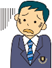 【アクノングループ】　30日間保証を受ける条件をまとめ、解約させない方法を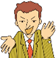 考える。